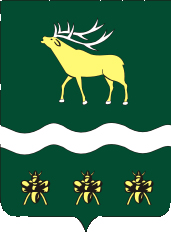 АДМИНИСТРАЦИЯЯКОВЛЕВСКОГО МУНИЦИПАЛЬНОГО РАЙОНА ПРИМОРСКОГО КРАЯ ПОСТАНОВЛЕНИЕ Об утверждении состава комиссии по соблюдению требований к служебному поведению муниципальных служащих Администрации Яковлевского муниципального района и урегулированию конфликта интересовВ соответствии с постановлением Администрации Яковлевского муниципального района от 14.02.2018 г. № 141 «Об утверждении Положения о комиссии по соблюдению требований к служебному поведению муниципальных служащих Администрации Яковлевского муниципального района и урегулированию конфликта интересов», руководствуясь Уставом Яковлевского муниципального района, Администрация Яковлевского муниципального районаПОСТАНОВЛЯЕТ:Утвердить состав комиссии по соблюдению требований к служебному поведению муниципальных служащих Администрации Яковлевского муниципального района и урегулированию конфликта интересов (прилагается).Признать утратившими силу постановления Администрации Яковлевского муниципального района:	-  от 15.09.2016 г. № 293 «О составе комиссии по соблюдению требований к служебному поведению муниципальных служащих Администрации Яковлевского муниципального района и урегулированию конфликта интересов»;	- от 26.07.2017 г. № 609 «Об изменении состава комиссии по соблюдению требований к служебному поведению муниципальных служащих Администрации Яковлевского муниципального района и урегулированию конфликта интересов»;	- от 14.09.2017 г. № 753 «О внесении изменении в состав комиссии по соблюдению требований к служебному поведению муниципальных служащих Администрации Яковлевского муниципального района и урегулированию конфликта интересов».Контроль за исполнением настоящего постановления возложить на руководителя аппарата Сомову О.В.Глава района - глава АдминистрацииЯковлевского муниципального района 				        Н.В. ВязовикУтверждён постановлением Администрации Яковлевского муниципального района от 29.12.2018 г. № 747СОСТАВкомиссии по соблюдению требований к служебному поведению муниципальных служащих Администрации Яковлевского муниципального района и урегулированию конфликта интересовЛисицкий С.В. - заместитель главы Администрации Яковлевского муниципального района, председатель комиссии;Корыстин В.В. - начальник отдела по имущественным отношениям Администрации Яковлевского муниципального района, заместитель председателя комиссии; 3. Сомова Ольга Вячеславовна - руководитель аппарата  Администрации Яковлевского муниципального района, секретарь комиссии;Члены комиссии:4. Якименко О.И. - преподаватель, администратор образовательных программ Арсеньевского филиала ДВФУ (по согласованию);5. Волощенко Е.А. - начальник финансового управления Администрации Яковлевского муниципального района;	6. Базыль Н. В. - председатель Думы Яковлевского муниципального района;      7. Хвощева Л.В. – заведующий структурным подразделением МКУ «ХОЗУ» администрации Яковлевского района.от29.12.2018 с. Яковлевка№747 